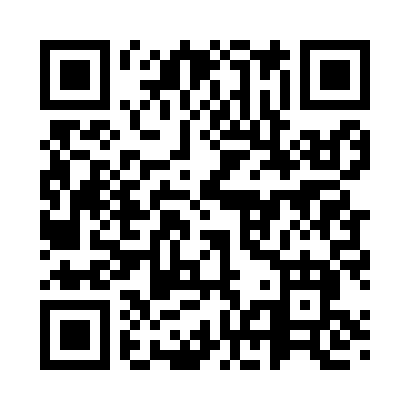 Prayer times for Dieringer, Washington, USAMon 1 Jul 2024 - Wed 31 Jul 2024High Latitude Method: Angle Based RulePrayer Calculation Method: Islamic Society of North AmericaAsar Calculation Method: ShafiPrayer times provided by https://www.salahtimes.comDateDayFajrSunriseDhuhrAsrMaghribIsha1Mon3:155:171:135:269:0811:112Tue3:155:181:135:269:0811:113Wed3:165:191:135:269:0811:104Thu3:165:191:145:269:0711:105Fri3:175:201:145:269:0711:106Sat3:175:211:145:269:0711:107Sun3:185:221:145:269:0611:108Mon3:185:221:145:269:0511:109Tue3:205:231:145:269:0511:0810Wed3:215:241:145:269:0411:0711Thu3:235:251:155:269:0411:0612Fri3:245:261:155:269:0311:0413Sat3:265:271:155:269:0211:0314Sun3:285:281:155:259:0111:0115Mon3:295:291:155:259:0111:0016Tue3:315:301:155:259:0010:5817Wed3:335:311:155:258:5910:5618Thu3:355:321:155:258:5810:5519Fri3:375:331:155:248:5710:5320Sat3:385:341:155:248:5610:5121Sun3:405:351:155:248:5510:4922Mon3:425:361:155:238:5410:4823Tue3:445:381:155:238:5310:4624Wed3:465:391:155:238:5210:4425Thu3:485:401:155:228:5010:4226Fri3:505:411:155:228:4910:4027Sat3:525:421:155:218:4810:3828Sun3:545:441:155:218:4710:3629Mon3:565:451:155:208:4510:3430Tue3:585:461:155:208:4410:3231Wed4:005:471:155:198:4310:30